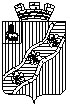 ПОСТАНОВЛЕНИЕАДМИНИСТРАЦИИКРАСНОКАМСКОГО ГОРОДСКОГО ПОСЕЛЕНИЯКРАСНОКАМСКОГО МУНИЦИПАЛЬНОГО РАЙОНАПЕРМСКОГО КРАЯ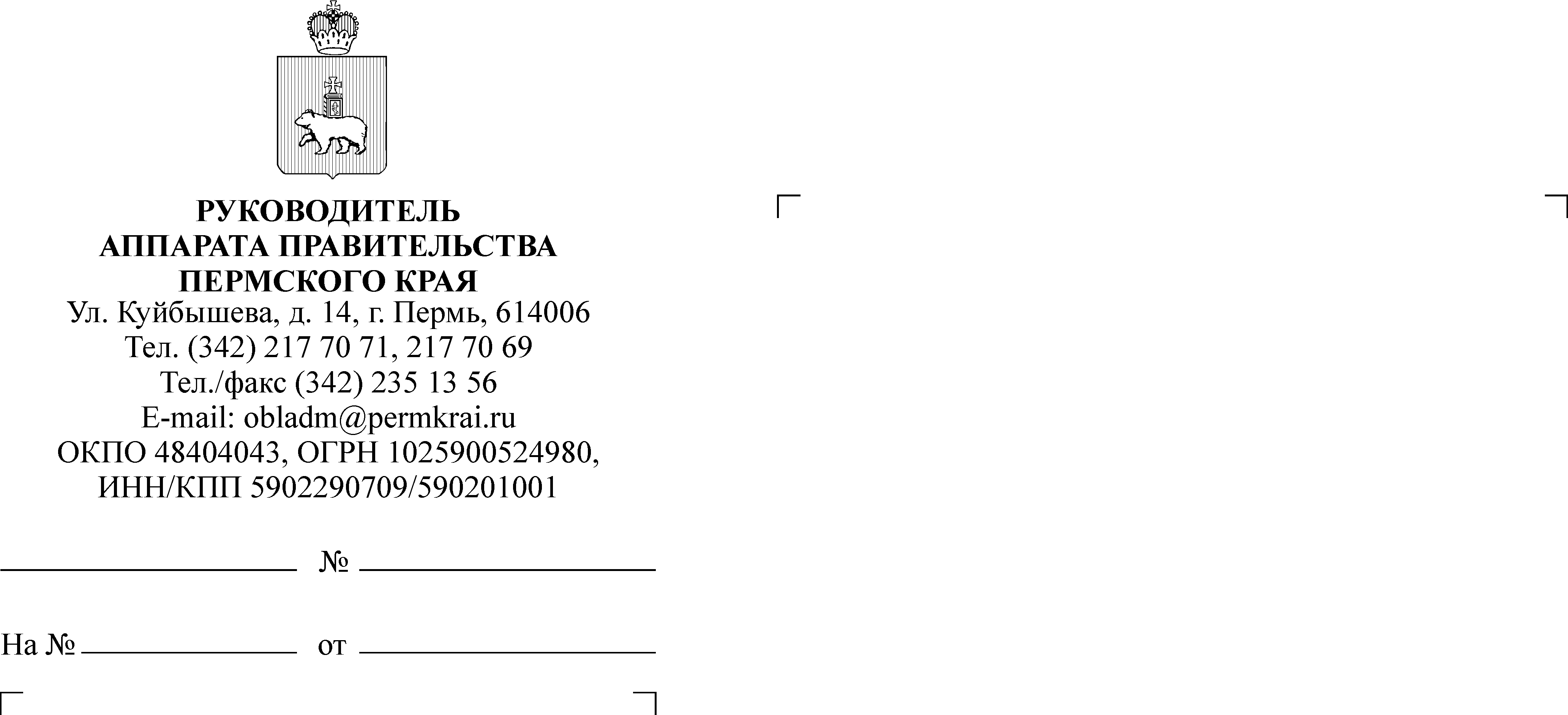 В соответствии с Трудовым кодексом Российской Федерации, Федеральным законом от 14 ноября 2002 г. N 161-ФЗ "О государственных и муниципальных унитарных предприятиях", Положение о порядке создания, реорганизации, ликвидации муниципальных унитарных предприятий и управления ими, утвержденное  Решением Думы Краснокамского городского поселения от 27 декабря 2005 г. № 24:Администрация постановляет:1. Утвердить прилагаемое:1.1. Положение о порядке назначения на должность и освобождения от нее руководителей муниципальных унитарных предприятий и заключения с ними трудовых договоров согласно приложения.2. Признать утратившим силу Постановление Администрации Краснокамского городского поселения от 1 июля 2009г. N 78 "Об утверждении положения о порядке назначения на должность и освобождения от нее руководителей муниципальных унитарных предприятий и заключения с ними трудовых договоров ".3. Опубликовать постановление в Официальном бюллетене органов местного самоуправления муниципального образования Краснокамское городское поселение и  разместить на официальном сайте администрации Краснокамского городского поселения www.krasnokamsk.ru.4. Контроль за исполнением настоящего Постановления возложить на Комитет имущественных отношений и землепользования  (А.В. Лебедев). Глава Краснокамскогогородского поселения –глава администрации Краснокамского городского поселения					                                             Ю.А. Потапова                                                                                     Приложение 1                                                            к Постановлению Администрации Краснокамского городского поселения                                                          от 09.10.2017 № 1126ПОЛОЖЕНИЕ О ПОРЯДКЕ НАЗНАЧЕНИЯ НА ДОЛЖНОСТЬ И ОСВОБОЖДЕНИЕ ОТ НЕЕ РУКОВОДИТЕЛЕЙ МУНИЦИПАЛЬНЫХ УНИТАРНЫХ ПРЕДПРИЯТИЙ, ЗАКЛЮЧЕНИЯ С НИМИ ТРУДОВЫХ ДОГОВОРОВ1.1. Настоящее Положение о порядке назначения на должность и освобождения от нее руководителей муниципальных унитарных предприятий и заключения с ними трудовых договоров разработано в соответствии с Трудовым кодексом Российской Федерации, федеральными законами от 14 ноября 2002 г. N 161-ФЗ "О государственных и муниципальных унитарных предприятиях", от 6 октября 2003 г. N 131-ФЗ "Об общих принципах организации местного самоуправления в Российской Федерации", и Положением о порядке создания, реорганизации, ликвидации муниципальных унитарных предприятий и управления ими, утвержденное  Решением Думы Краснокамского городского поселения от 27 декабря 2005 г. № 24 и регламентирует порядок назначения на должность и освобождения от нее руководителей муниципальных унитарных предприятий Краснокамского городского поселения (далее - предприятие) и заключения с ними трудовых договоров.1.3. Кандидатура на должность руководителя предприятия предлагается председателем Комитета имущественных отношений и землепользования администрации Краснокамского городского поселения,  осуществляющего полномочия собственника имущества предприятия.1.4. К кандидатуре на должность руководителя предприятия предъявляются следующие квалификационные требования:наличие высшего образования;стаж работы на руководящей должности не менее 5 лет;стаж работы в соответствующей профилю предприятия отрасли не менее 2 лет.1.5. Организация работы по приему и рассмотрению документов кандидатов на должность руководителей предприятий осуществляется комиссией, состав и порядок работы которой утверждается правовым актом администрации Краснокамского городского поселения.II. Порядок рассмотрения кандидатуры на должностьруководителя предприятия2.1. Кандидат на должность руководителя предприятия представляет в Комитет имущественных отношений и землепользования администрации Краснокамского городского поселения:анкету;две фотографии (4 x 5);копию диплома об образовании;копию трудовой книжки, заверенную в установленном порядке.согласие на обработку персональных данных.2.2. Комиссия рассматривает кандидатуру на должность руководителя предприятия по квалификационным требованиям, результатам предшествующей деятельности, деловым качествам, проводит собеседование с кандидатами, проверяет представленные документы на наличие запретов и ограничений, установленных законодательством Российской Федерации.2.3. Решение Комиссии принимается большинством голосов присутствующих на заседании членов Комиссии. Комиссия правомочна решать вопросы, отнесенные к ее компетенции, если на заседании присутствует не менее половины членов Комиссии.2.4. Решение Комиссии оформляется протоколом, который подписывается присутствующими на заседании членами Комиссии.При подписании протокола мнение членов Комиссии выражается словами "за" или "против".2.5. В случае равенства голосов членов Комиссии голос председателя Комиссии считается решающим.2.6. Подготовленный Комиссией по результатам рассмотрения документов протокол с предложением о кандидатуре на должность руководителя предприятия подписывается членами Комиссии, председателем Комиссии.Подписанный протокол является основанием для заключения трудового договора с кандидатом на должность руководителя предприятия.III. Порядок заключения трудового договора с кандидатомна должность руководителя предприятия3.1. С кандидатом на должность руководителя предприятия заключается трудовой договор, который подготавливается специалистом управления делами Администрации Краснокамского городского поселения и подписывается председателем Комитета имущественных отношений и землепользования администрации Краснокамского городского поселения (Комитет).Комитетом осуществляется подготовка распоряжения о назначении руководителя предприятия, которое подписывается Председателем Комитета.При заключении трудового договора кандидат на должность руководителя предприятия представляет в Комитет документы в соответствии со статьей 65 Трудового кодекса Российской Федерации.Условия трудового договора определяются Трудовым кодексом Российской Федерации.3.2. Трудовой договор оформляется в двух экземплярах и хранится у каждой из сторон указанного договора.3.3. При назначении на должность руководителю предприятия устанавливается срок испытания шесть месяцев. Условие об испытании указывается в трудовом договоре.3.4. Контроль за исполнением руководителем предприятия условий трудового договора осуществляет Комитет.3.5. Освобождение от должности руководителя предприятия оформляется распоряжением Комитета по основаниям, предусмотренным трудовым законодательством, федеральными законами, трудовым договором. 3.6 .  Трудовой  договор  в соответствии с пунктом 1 части 2 статьи 278 Трудового  кодекса  Российской  Федерации  в  том  числе включает следующее основание   прекращения  трудового  договора:  - несоблюдение  установленного постановлением  администрации  города  Перми предельного уровня соотношения среднемесячной   заработной   платы  заместителя  руководителя  и  главного бухгалтера предприятия и среднемесячной заработной платы работников данного предприятия.       - невыполнение предприятием утвержденных в установленном порядке показателей экономической эффективности деятельности; 	- невыполнение руководителем предприятия решений собственника имущества предприятия, принятых в отношении предприятия;	- совершение сделок с имуществом, находящимся в хозяйственном ведении предприятия, с нарушением требований законодательства Российской Федерации и определенной уставом предприятия его специальной правоспособности; 	- наличие на предприятии по вине руководителя более трех месяцев задолженности по заработной плате;	- необеспечение использования имущества предприятия по целевому назначению в соответствии с видами деятельности, установленными уставом предприятия, а также неиспользование по целевому назначению выделенных ему бюджетных и внебюджетных средств в течение более 3 месяцев;	- нарушение руководителем предприятия требований законодательства Российской Федерации, а также устава унитарного предприятия в части сообщения сведений о наличии заинтересованности в совершении сделок, в том числе по кругу аффилированных лиц; 	- нарушение руководителем предприятия установленного законодательством Российской Федерации и трудовым договором запрета на осуществление им отдельных видов деятельности;	- неисполнение по вине руководителя предприятия установленных нормативными правовыми актами Российской Федерации или уставом предприятия обязанностей, связанных с проведением аудиторской проверки предприятия.     3.7. Трудовые договоры, трудовые книжки и личные дела руководителей предприятий хранятся в управлении делами Администрации Краснокамского городского поселения.